Transformation Puzzle: Student APerform the following transformations for each given preimage.Transformation Puzzle: Student APerform the following transformations for each given preimage.Transformation Puzzle: Student BPerform the following transformations for each given preimage.Transformation Puzzle: Student BPerform the following transformations for each given preimage. Transformation Puzzle: Graph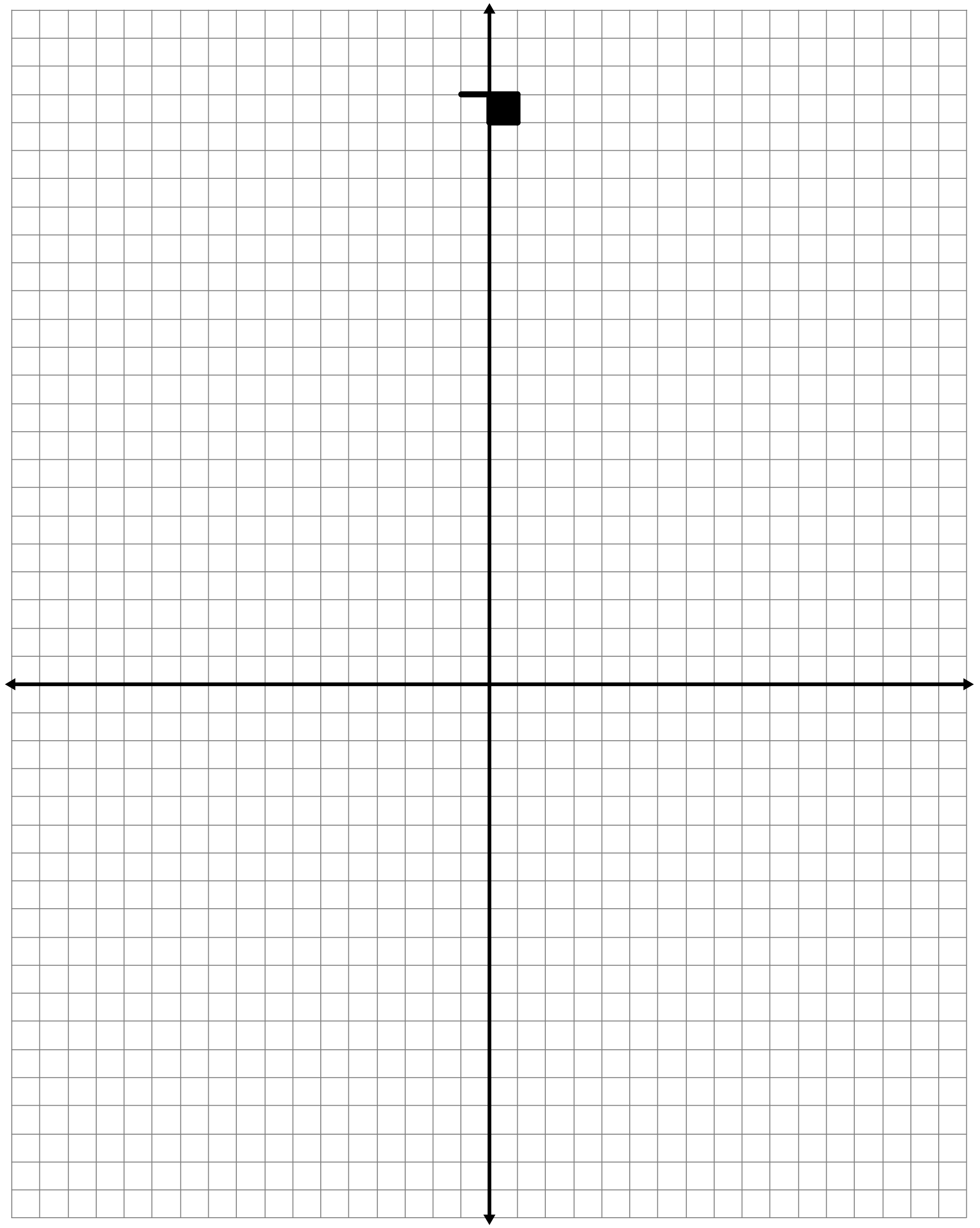 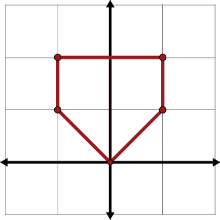 1)   Dilation: k = 2       Translation: 2)   Dilation: k = 2       Translation:3)   Dilation: k = 2       Translation: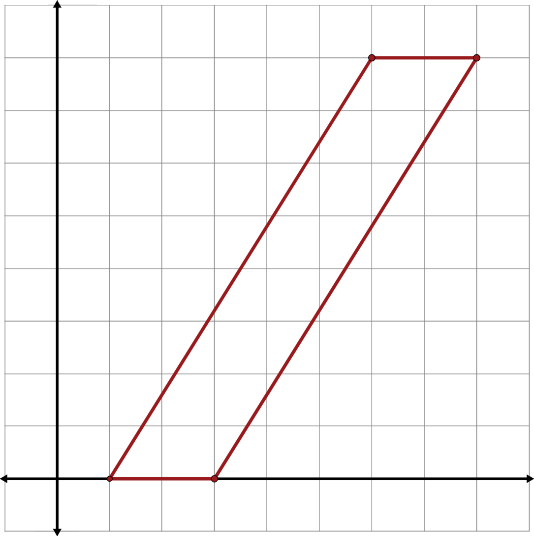 4)   Translation: 5)   Reflection: over the y-axis       Translation: 6)   Reflection: over the x-axis       Translation: 7)   Translation:        Rotation: 180°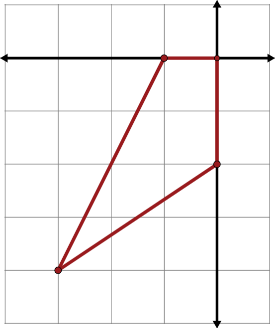 8)   Translation: left 6 units and down 8 units9)   Reflection: over the y -axis       Translation: 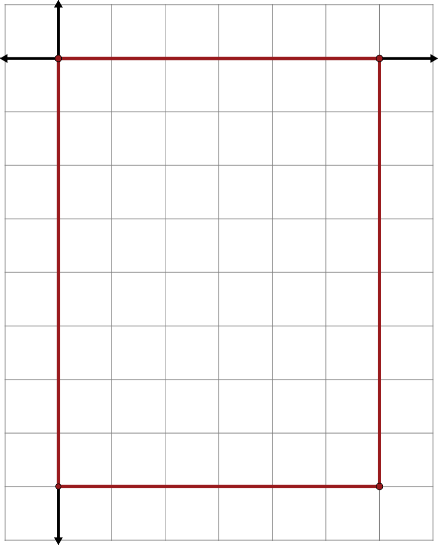 10)   Translation: 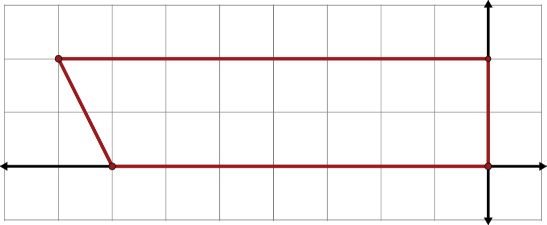 11)   Translation: 12)   Translation:          Reflection: over the y-axis1)   Dilation: k = 3       Translation: 2)   Dilation: k = 3       Translation: 3)   Dilation: k = 3       Translation: 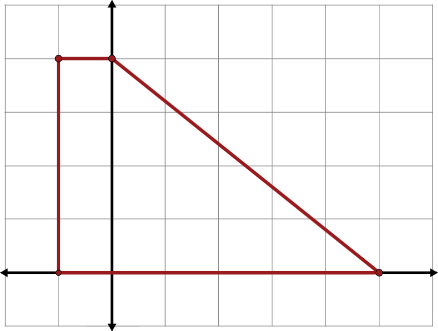 4)   Translation: right 4 units and up 19 units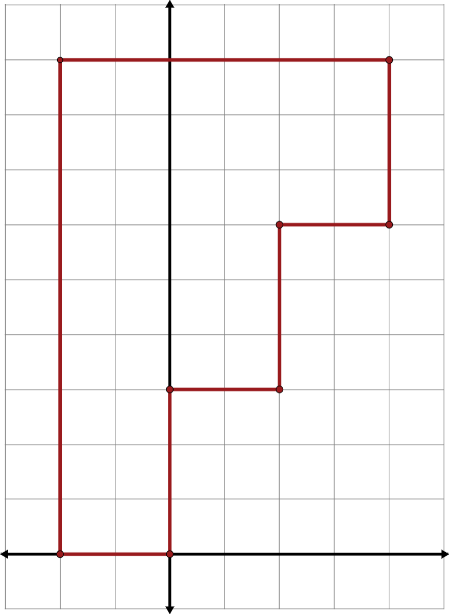 5)   Reflection: over the y-axis       Translation: 6)   Translation: 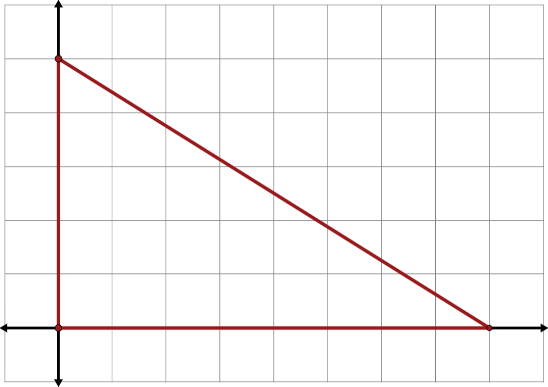 7)   Translation: 8)   Reflection: over the y-axis       Translation: 9)   Dilation: k = 2       Rotation: 180°       Translation: 10)   Dilation: k = 2         Rotation: 180°         Translation:          Reflection: over the y -axis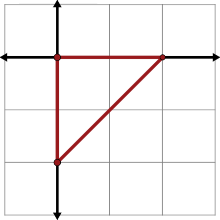 11)   Rotation: 270°         Translation: 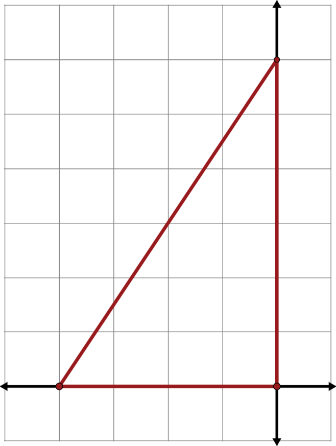 12)   Dilation:          Rotation: 90°         Translation: 